SLUŽBA ZA UNUTARNJU REVIZIJUKarlovac, 30. siječanj 2018.g.PREDMET: Izvješće o radu Službe za unutarnju reviziju za razdoblje                                   01.srpanj-31.prosinac 2017.g.         Odlukom o ustrojstvu i djelokrugu upravnih tijela Grada Karlovca (KLASA:021-05/17-01/05,Urbroj:2133/01-01/01-17-3) od 18.srpnja 2017.g.(GGK 13/17) ustrojena je Služba za unutarnju reviziju., ustrojstveno i funkcionalno neovisna od drugih upravnih tijela Grada i isključivo je odgovorna Gradonačelniku.         Gradonačelnik grada Karlovca donio je 27.srpnja 2017. Pravilnik o unutarnjem redu upravnih tijela Grada Karlovca (Klasa:020-04/17-01/488,Ur.broj:2133/01-02/01-17-5) koji je objavljen u Glasniku (GGK 14/17). Pravilnikom su određeni uvjeti i opisi radnih mjesta za pročelnika Službe za unutarnju reviziju, unutarnjeg revizora/viši savjetnik (jedan izvršitelj) i pomoćni unutarnji revizor/ savjetnik (jedan izvršitelj).          Svrha unutarnje revizije je neovisna i objektivna procjena sustava unutarnjih kontrola te davanja mišljenja i savjeta za poboljšanje djelotvornosti procesa upravljanja rizicima, kontrola i upravljanja poslovanjem odnosno korporativnog upravljanja.          Uvjeti za radna mjesta za unutarnje revizore navedeni su u Pravilniku o unutarnjem redu i u skladu su s uvjetima propisanim Zakonom o sustavu unutarnjih kontrola u javnom sektoru i Uredbom o klasifikaciji radnih mjesta u lokalnoji područnoj (regionalnoj) samoupravi.         U Službi za unutarnju reviziju od sistematizirana tri radna mjesta popunjeno je samo radno mjesto pročelnika Službe.         Gradonačelnik grada Karlovca u studenom 2017.g. na prijedlog Pročelnika Službe za unutarnju reviziju donio je Interni Pravilnik o unutarnjoj reviziji u gradu Karlovcu u kojem je definirano organizacijsko ustrojstvo i djelokrug rada gdje Služba za unutarnju reviziju obavlja funkciju unutarnje revizije u Gradu Karlovcu i institucijama iz nadležnosti, a koje uključuju proračunske korisnike, trgovačka društva i druge pravne osobe obveznike podnošenja Izjave o fiskalnoj odgovornosti.         Aktivnosti u području unutarnje revizije temelje se na zakonskim i podzakonskim aktima: Zakon o sustavu unutarnjih kontrola u javnom sektoru (NN 78/15), Pravilnik o unutarnjoj reviziji korisnika proračuna (NN 42/16) i Priručnik za unutarnje revizore (Ministarstvo financija, verzija 4,0).        U nastavku slijedi pregled provedbe poslovnih aktivnosti od strane unutarnjeg revizora-pročelnika Službe za unutarnju reviziju u gradu Karlovcu u navedenom razdoblju:Aktivnosti unutarnjeg revizora u poslovima izrade planova:Nakon donesenog Internog Pravilnika o unutarnjoj reviziji u gradu Karlovcu pristupilo se izradi i donošenju:Strateškog plana unutarnje revizije za razdoblje 2018.-2020.g.Godišnjeg plana unutarnje revizije za 2018.g.        Za potrebe izrade navedenih planova, a prema donesenom Internom Pravilniku o unutarnjoj reviziji, unutarnji revizor zatražio je interne procedure i druge provedbene akte od osam trgovačkih društava obveznika podnošenja Izjave o fiskalnoj odgovornosti koja su Društva do tada donijela u svojim institucijama.Aktivnosti unutarnjeg revizora u poslovima unutarnje revizije:Po prihvaćenom Godišnjem planu i I Izmjenama Godišnjeg plana unutarnje revizije za 2017.g.na prijedlog pročelnika Službe-unutarnjeg revizora, a po odobrenju gradonačelnika provedene su slijedeće revizije:Revizija upravljanja sredstvima održavanja stanova, poslovnih prostora i objekata u vlasništvu Grada (R-01/17)Revizija upravljanja sredstvima potpora za rad udruga civilnog društva (R-02/17) - predan je nacrt Revizorskog izvješća prema revidiranim subjektima        Izvješćem o provedenoj Reviziji upravljanja sredstvima održavanja stanova, poslovnih prostora i objekata u vlasništvu Grada izraženo je zadovoljavajuće mišljenje, te je dana jedna preporuka za unapređenje sustava unutarnjih kontrola u revidiranom procesu.        Izvješće o provedenoj Reviziji upravljanja sredstvima potpora za rad udruga civilnog društva bit će dano nakon obavljenog konačnog sastanka s revidiranim subjektima.   Aktivnosti unutarnjeg revizora u okviru Službe za unutarnju revizijuDonošenjem Odluke o ustrojstvu i djelokrugu upravnih tijela Grada Karlovca i ustrojavanjem  Službe za unutarnju reviziju u skladu s člankom 37. Zakona o sustavu unutarnjih kontrola u javnom sektoru i člankom 3. Pravilnika o sadržaju i načinu vođenja registra jedinica za unutarnju reviziju i registra ovlaštenih unutarnjih revizora za javni sektor ažuriran je Registar jedinica za unutarnju reviziju prema navedenoj Odluci (GGK 13/17) i dostavljen Ministarstvu financija-Središnjoj harmonizacijskoj jedinici.Aktivnosti unutarnjeg revizora u stalnom stručnom usavršavanju:Pravilnikom o izobrazbi, uvjetima i načinu polaganja ispita za stjecanje zvanja ovlaštenog unutarnjeg revizora za javni sektor ministar financija donio je Naputak o stalnom stručnom usavršavanju ovlaštenih unutarnjih revizora za javni sektor te Središnja harmonizacijska jedinica  na godišnjoj razini donosi  katalog izobrazbe s popisom vrsta izobrazbe za ovlaštene unutarnje revizore u javnom sektoru.Unutarnji revizor-pročelnica Službe prisustvovala je radionicama, seminarima i savjetovanjima u organizaciji Ministarstva financija-Središnja harmonizacijska jedinica, Državne škole za javnu upravu te u organizaciji Sekcije internih revizora kod Hrvatske zajednice računovođa i financijskih djelatnika. Ostale aktivnosti unutarnjeg revizorapraćenje zakonskih propisa, pravilnika i provedbenih akatasuradnja i savjetodavna funkcija u procesima rada sa svim Upravnim odjelima, proračunskim korisnicima i trgovačkim društvimaostali poslovi po nalogu gradonačelnika                                                                                              PROČELNIK                                                                                       Jasminka Maslek,mag.oec.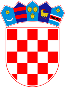 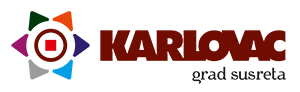 		REPUBLIKA HRVATSKAKARLOVAČKA ŽUPANIJA		REPUBLIKA HRVATSKAKARLOVAČKA ŽUPANIJA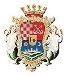 GRAD KARLOVAC